Primorsko-goranska županija, Upravni odjel za prostorno, graditeljstvo i zaštitu okoliša, Ispostava u Rabu, Palit 71, temeljem odredbe članka 115. stavak 1. i stavak 2., te članka 116. stavak 1., stavak 3. i stavak 4. Zakona o gradnji („Narodne novine“, broj: 153/13 i 20/17) u postupku izdavanja građevinske dozvole po zahtjevu „VRELO“ d.o.o. Rab, Palit 68, zastupan po „HIDRO-EXPERT“ d.o.o. Rijeka, Bujanska 5,P O Z I V Avlasnike i nositelje drugih stvarnih prava na nekretninama za koje se izdaje građevinska dozvola za građenje sustava odvodnje otpadnih voda i rekonstrukcija vodovoda Sustava Mundanije (aglomeracija Supetarska Draga), u dijelu naselja Mundanije i Supetarska Draga na k.č.: 1182/3, 1183, 1191, 1193, 1194, 1254/3, 1256, 1258/2, 1258/5, 1258/6, 1260, 1267/1, 1267/2, 1267/3, 1267/4, 1268/1, 1268/2, 1269, 1270/1, 1270/2, 1270/3, 1273/1, 1273/2, 1274, 1275/1, 1286/3, 1289, 1290/2, 1290/3, 1290/4, 1290/5, 1290/6, 1293/1, 1293/2, 1295, 1296/2, 1296/4, 1297/1, 1297/2, 1297/3, 1297/4, 1297/5, 1298, 1299/4, 1300/1, 1300/8, 1301/1, 1301/2, 1389/1, 1389/2, 1392/2, 1393, 1395/1, 1395/2, 1396/1, 1397/1, 1397/2, 1402/2, 1402/3, 1402/4, 1407/1, 1407/2, 1410, 1411, 1417/2, 1825/1, 1829/1, 1830/1, 1980/1, 1988/1, 1988/4, 1988/5, 1988/6, 1988/8, 1989/1, 1989/2, 1991/2, 1991/3, 1997, 2000/3, 2002/1, 2007/1, 2017/1, 2017/7, 2155, 2157/2, 2171/8, 2171/14, 2223, 2238/1, 2272/1, 2273/1, 2273/2, 2274/1, 2274/2, 2275, 2276, 2277, 2278/1, 2279/1, 2279/2 i 2296, sve k.o. Rab – Mundanije, te na k.č.: 1, 22, zgr. 23/1, zgr. 23/2, zgr. 23/3, zgr. 23/4, zgr. 23/6, 28, 706/1, 706/3, 716/5, 718/1, 719/1, 729, 731, 732, 735/1, 736/6, 742/4, 746, 759/3, 760/1, 761/2, 829, 1975, 1977/1, 1977/4 i 1984/2, sve k.o. Supetarska Draga, te vlasnike i nositelje drugih stvarnih prava na nekretninama koje neposredno graniče sa nekretninom za koju se izdaje građevinska dozvola, da izvrše uvid u glavni projekt radi izjašnjenja.Uvid u glavni projekt, te izjašnjenje o istom može izvršiti osoba koja dokaže da ima svojstvo stranke, osobno ili putem opunomoćenika, dana 04. studenog 2019. godine, u prostorijama ovog Upravnog odjela, Ispostava u Rabu, Palit 71, I kat, soba V desno, u vremenu od 845 – 915sati.Stranka koja se ne odazove pozivu ne može zbog toga tražiti obnovu postupka izdavanja građevinske dozvole.DOSTAVITI:Oglasna ploča - 8 dana, ovdjeMrežne stranice upravnog tijelaGrađevna česticaSpis, ovdje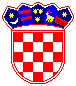 REPUBLIKA HRVATSKAPRIMORSKO-GORANSKA ŽUPANIJA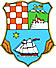 UPRAVNI ODJEL ZA PROSTORNO UREĐENJE,  GRADITELJSTVO I ZAŠTITU OKOLIŠAISPOSTAVA U RABUKLASA:UP/I-361-03/19-06/12URBROJ:2170/1-03-07/02-19-05Rab,18. listopada 2019.